	Утверждаю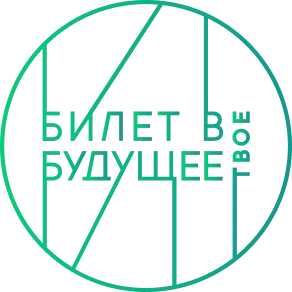 Приказ№…от………….2022 годаДиректор школы…..Вакула С.М.Название программы: «ПрофиSTART» - осенние каникулы в школеТворческое название: Билет в твое будущее.Пояснительная запискаПрограмма разработана на основе одноименного проекта Коротиной М.Н. Проблема: учащиеся- подростки не могут определиться с направлением дальнейшего образования, педагоги ограничены ресурсами пространства и отсутствием легко реализуемых на практике профориентационных разработок.Цель программы (миссия): определение стратегии дальнейшего образования учащихся.Задачи: 1.организация возможности апробации учащимися себя в разных направлениях профессиональной деятельности (естесственно-научном, инженерно-техническом, оборонно-спортивном, социально-гуманитарном, творческом),2.создание банка эффективных профориентационных разработок мероприятий.Мероприятия программы:Треннинги, профориентационные часы, профориентационные практики, мастер-классы, экскурсии, работа на платформе «Билет в будущее».Программа профориентационной смены  осенних каникул в течение 5 дней включает цикл мероприятий:-профориентационный час: расследование профессий в рамках данного направления с разных сторон, занятие на развитие softskills, задание дня согласно направлению, мастер-класс специалиста дня (мы планируем приглашать успешных выпускников, в том числе онлайн, плюс дети сами берут интервью у специалиста, а также фильм дня или экскурсия, если позволяют условия), работа на платформе проекта «Билет в будущее», профориентационные видеоуроки (частично по теме дня).Инструменты и технологии:Задание дня: 1) «моя идеальная работа» (тесты на самоопределение), 2) игры на командообразование, 3) трекер (курс) развития  полезной привычки,  4) составление резюме, 5) «обратная связь».Эффекты программыПольза для школы: возможность педагогам эффективно организовать профориентационную работу на базе ОУ, педагоги получат сценарии профориентационных мероприятий.Польза для региона: больше выпускников найдут свое направление в обучении и сделают свой выбор осознанно.Ресурсы проектаГлавный ресурс – люди. Это команда педагогов и выпускников школы.Планирование программыИнформационные ресурсы:Социальные сети для связи с выпускниками школыhttps://bvbinfo.ru/ Билет в будущееhttps://yarcdu.ru/resursnye-czentry/ Ресурсные центры  на сайте ГОАУ ДО ЯО «Центр детей и юношества» (вкладка ресурсные центры, методические материалы) https://vk.com/tsdyuecologi Марафон экособытийhttps://bolshayaperemena.online/ Конкурс «Большая перемена»Тема дняМероприятияОтветственныйДенДень 1«Естесственный-научный  профиблок»Открытие смены.Инструктаж по технике безопасности. Введение в программу смены.Задание дня: 1) «моя идеальная работа» (тест), 2) игры на командообразование.Час здоровья.Работа на платформе «Билет в будущее» по теме 7 перспективных специальностей для тех, кто дружит с естественными наукамиЭкскурсия в медицинскую организацию (амбулатория, аптека)Мастер-класс специалиста (выпускник школы: Браеску М.Н., Новикова А.А., Жуков В.А.). Онлайн.Экомарафон «Бережный ноябрь»Задание дня: «обратная связь».День 2 «Инженерно-технический профиблок»Задание дня: 1) «моя идеальная работа» (тест), 2) игры на командообразование, 3) трекер развития  полезной привычки.ДоброАкцияРабота на платформе «Билет в будущее» по теме 7 перспективных специальностей для тех, кто дружит с математическими науками.Экскурсия в филиал МРСК-Центра (д. Климовское).Мастер-класс специалиста (выпускник школы: Колоскова Н.С.). Онлайн.Занятие на развитие softskillsПроект «Большая перемена». Регистрация в конкурсе.Задание дня:  «обратная связь».День 3«Социально-гуманитарный профиблок»Задание дня: 1) «моя идеальная работа» (тест), 2) игры на командообразование, 3) трекер развития  полезной привычки.Театральная студия (подготовка премьеры спектакля для дошкольной группы).Работа на платформе «Билет в будущее» по теме 7 перспективных специальностей блокаМастер-класс «Художественная съемка» (фотохудожник Дудова Ю.С.).Экскурсия в Ермаковскую сельскую библиотеку (к скульптору деревянных фигур в д.Бабино)Игра-конструктор профессийПроект «Большая перемена»Задание дня:  «обратная связь».День 4«Творческий профиблок»Задание дня: 1) «моя идеальная работа» (тест), 2) игры на командообразование.Премьера спектакля в дошкольной группе.Разработка проекта профплощадки туристического направленияЭкскурсия на профплощадку «Гаютинская роспись» (МБОУ Гаютинская СШ). Мастер-класс по гаютинской росписи.Проект «Большая перемена»Задание дня: «обратная связь».День 5.«Оборонно-спортивный профиблок»Работа на платформе «Билет в будущее» по теме 7 перспективных специальностей для тех, кто дружит со спортом Задание дня: трекер развития  полезной привычки.Спортивное ориентирование (игра с определением азимутов на маршруте команды)Сбор информации (интервью) о выпускниках школы, мобилизованных в ряды ВС России осенью 2022 года (оформление стенда, или создание видеоролика)ДоброАкция дняЗадание дня: 1) составление резюме, 2) «обратная связь».Закрытие смены